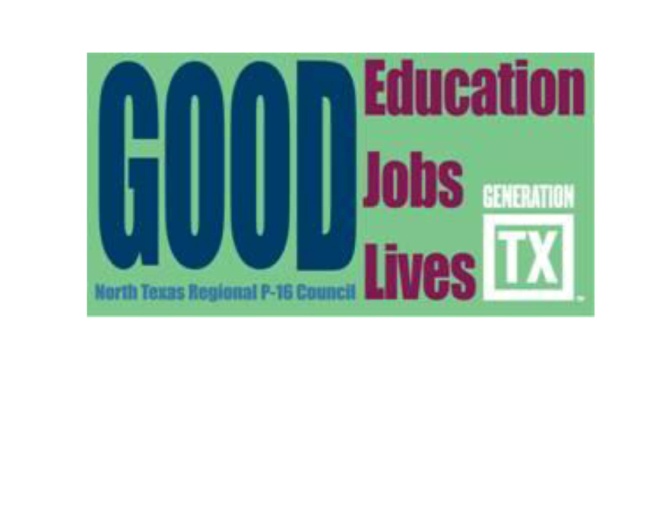 North Texas Regional P-16 Council MeetingSeptember 20, 2011;  9:00-1:30 Noon Communities Foundation of Texas, 5500 Caruth Haven Lane, Dallas, TX  75225Present:Judy Bell, Michele Bobadilla, V. Barbara Bush, Janet Butler, Patricia Castillo, Ray de los Santos, Cynthia Fisher Miller, Treva Franklin, Cathy Gabro, Rick Garcia, Jeanne Gerlach, Mary Harris, Mary Hendrix, Jesse Jones, Marilyn Jones, Jean Keller, Amy Klohn, Calvin Lawrence, Barbara Lerner,   Danielle Mazzeo, Rosie Oliveira, Don Perry, Reo Pruiett, Lori Rapp, Rustin Reeves, Anita Perry, Brenda Smith, Donna Solley, Liliana Valadez, Trisha WindhamGuests:  Alejandra Barbosa, Chris Coxon, Denise Davis, Alma Garcia and One' Musel-GilleyWelcome and IntroductionsGreetings and welcome to Communities Foundation of Texas.  Mr. Chris Coxon welcomed the Council.  Our thanks to the Texas High School Project team, especially to Dr. Denise Davis for the warm hospitality and making everything perfect for the Council. Guests from Communities Foundation of Texas – Dr. Denise Davis, Alejandra Barbosa, and Alma Garcia; and Feria Para Aprender - One' Musel-Gilley were introduced and welcomed, and all Council members introduced themselves. Approval of May 5, 2011 Council MinutesDon Perry moved approval.  Jesse Jones seconded.  Motion approved.Our Council – Strong Past & Bright FutureJean Keller shared an overview of the Council’s past history, its current mission, vision, and strategic plan, and its dynamic future.  The presentation is posted at www.coe.unt.edu/ntp16  and http://notlb.com/ntp16/p16-councilsAnnouncementsDon Perry updated the Council on the TEXASgenuine, the career and technical education marketing campaign. See: http://texasgenuine.org/ for more information.Cynthia Fisher Miller updated the Council on GenTX.  For more information see:  http://gentx.org/One' Musel-Gilley presented information on the Feria and its volunteer needs.  She shared the results of Ferias in Austin and California. The upcoming event in Dallas on October 1, 2011, at Dallas Market Hall, 12 - 4pm was highlighted.  Please see:  http://www.sylviaacevedo.com/programs/feria-para-aprender  for more information.Special thanks to Dr. Mary Hendrix and the Communications and Networking Committee for a very nice North Texas Regional P-16 Council brochure.Gap Analysis Report - A Look at the RegionV. Barbara Bush and Rick Garcia shared an overview of a section of the gap analysis. The gap analyses are posted on the websites.The Research, Assessment, and Accountability Committee will share gap analysis updates at each Council meeting.       F.  Capital One Bank University Crossroad Education Center – Michele Bobadilla and Liliana 	Valadez shared the exciting and quality work they are engaged in to support Dallas ISD students 	in college access and success.  The center offers college admission test preparation services, 	counseling to help determine career goals and educational opportunities, assistance with college 	applications, and help with finding scholarships and financial aid. It's on the first floor of the 	Greater Dallas Hispanic Chamber of Commerce building at 4622 Maple Ave.  Dallas, TX.	The program, initially called University Outreach, has been helping Dallas ISD students since 	1988. Each year the programs help between 7,000 and 8,000 students.  The center arranges for 	college fairs on high school campuses, works with the recruiting departments at 27 partner 	schools and administers the Stars on the Rise scholarship program. The Capital One Bank 	University Crossroads Education Center’s founding partners are the University of Texas at 	Arlington and Texas A&M University  - Commerce, with the support of the Greater Dallas 	Hispanic Chamber of Commerce, Dallas Black Chamber of Commerce, Regional Hispanic 	Contractors Association, and Dallas ISD.G.  	AVATAR- Academic Vertical Alignment Training and Renewal	Jean Keller provided an overview of the project and its’ purpose. 	Overall Project Goals:  Design scalable secondary and postsecondary training processes for vertical and horizontal curriculum alignment that support successful transition and completion for students preparing for higher education and careers; andFacilitate  secondary and postsecondary faculty, administrators, and P-16 Council leaders work groups to conduct horizontal and vertical curriculum alignment among high school courses, higher education lower division course sections and between lower division course sequences in 2 year and 4 year higher education settings	Overall Project Outcomes/Partnership Benefits:Enhance the success of students graduating college-ready from  high schools and prepared for smooth transitions to postsecondary education with a significant decrease in the need for developmental education;Ensure course descriptions, content learning outcomes, instructional strategies, and student and instructor expectations are aligned and communicated so that secondary students are prepared to enroll and succeed in postsecondary education at all levels;Create secondary and postsecondary course templates  aligned to the Texas Essential, Skills and Knowledge (TEKS),  State of Texas Assessments of Academic Readiness (STARR) End-of-Course (EOC) Assessments, and Texas College and Career Readiness Standards (CCRS) in Chemistry, English Language Arts, and Mathematics; andDevelop and deliver project training workshops to faculty, administrators, Education Service Center personnel, and P-16 leaders throughout the state and provide technical assistance to these participants so they replicate the vertical alignment processes and activities in their regions.H.   TxCAN/Texas High School Project                Alma Garcia shared an update that the TxCAN project would be piloted in San Antonio and 	North 	Texas regions.  See http://www.cftexas.org/netcommunity/document.doc?id=860 for 	additional information.  This is an exciting project and the Council is eager to support the 	initiative.I.    2011-2012 North Texas Regional P-16 Council Strategic PlanAction Item:  Don Perry moved to accept the strategic plan.  Ray de los Santos seconded the motion.  Motion passed.  The strategic plan will guide the committee work for the coming academic year.J.   Achieving Committee Outcomes – Workgroup/Committee ReportsCommunications and Networking - Cynthia Fisher Miller reported on the committee’s work and accomplishments.  The Committee members were commended for producing the 2011 Fall E-Newsletter. Thanks for the great work!Action Items:  Spring e-newsletter will be published in 2012.   Professional Development -   Barbara Lerner reported plans are being developed for a College and Career Readiness Conference for Middle and High School Counselors.Action Items:  The committee will prepare the conference for the fall semester, continue to explore the possibility of creating and implementing one major event annually within the region, and, partnering with AVATAR and LEAP on curriculum and horizontal curriculum alignment.Funding and Sustainability  -  Mary Harris, Don Perry, and Ray de los Santos updated the Council on the number of  letters of support  the Council has provided its member organizations who are  applying for funds that support the Council’s mission and vision.  Action Items:  Committee will set target dollar amounts to secure for Council; review a structure for the Council to thrive and make a recommendation to Executive Committee; revisit a dues structure; provide letter of support to Council member organizations seeking funding; and explore strategic collaborations. Research, Assessment, and Accountability – Barbara Bush discussed the conference call her committee members had exploring the Gap Analysis and trend data and how this information can be disseminated and used to make sound decisions by the Council members and others. The committee also discussed how they could research needed areas such as those who are currently not accessing and having success in college, especially African American males.  The committee will share more data at each Council meeting and help other committees’ use data to direct their work.  Barbara discussed how the committee is exploring how they may be able to help with AVATAR.Action Items:  Committee will present aspects of the Gap Analysis at each Council meeting, and determine how to most effectively disseminate and use this data to support the north Texas region. The Committee will gather data and research of interest to the Council and share it as well as have it posted on the webpage; continue and expand the Gap Analysis; and explore efforts to support high school, college, and career success.Future Council MeetingsDecember 13, 2011                    9:30-12:30                     Education Service Center Region XI March 6, 2012                            9:30-12:30                      Texas Woman’s University (Dallas) May 8, 2012                               9:30-12:30                      Tarrant County College, Trinity River Campus, 				Action C. Room